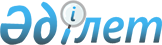 О признании утратившим силу постановления Правительства Республики Казахстан от 15 декабря 2005 года № 1250 "Об утверждении нормативов изъятия видов животных, являющихся объектами охоты"Постановление Правительства Республики Казахстан от 13 октября 2017 года № 642.
      Правительство Республики Казахстан ПОСТАНОВЛЯЕТ:
      1. Признать утратившим силу постановление Правительства Республики Казахстан от 15 декабря 2005 года № 1250 "Об утверждении нормативов изъятия видов животных, являющихся объектами охоты" (САПП Республики Казахстан, 2005 г., № 48, ст. 618).
      2. Настоящее постановление вводится в действие со дня его подписания.
					© 2012. РГП на ПХВ «Институт законодательства и правовой информации Республики Казахстан» Министерства юстиции Республики Казахстан
				
      Премьер-Министр
Республики Казахстан 

Б. Сагинтаев
